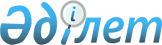 О внесении изменения в решение Жанакорганского районного маслихата от 8 августа 2017 года №05-16/148 "Об утверждении Правил оказания социальной помощи, установления размеров и определения перечня отдельных категорий нуждающихся граждан"
					
			Утративший силу
			
			
		
					Решение Жанакорганского районного маслихата Кызылординской области от 23 апреля 2018 года № 218. Зарегистрировано Департаментом юстиции Кызылординской области 5 мая 2018 года № 6288. Утратило силу решением Жанакорганского районного маслихата Кызылординской области от 2 октября 2020 года № 495
      Сноска. Утратило силу решением Жанакорганского районного маслихата Кызылординской области от 02.10.2020 № 495 (вводится в действие по истечении десяти календарных дней после дня первого официального опубликования).
      В соответствии с Законом Республики Казахстан от 6 апреля 2016 года "О правовых актах" Жанакорганский районный маслихат РЕШИЛ:
      1. Внести в решение Жанакорганского районного маслихата от 8 августа 2017 года № 05-16/148 "Об утверждении правил оказания социальной помощи, установления размеров и определения перечня отдельных категорий нуждающихся граждан" (зарегистрировано в Реестре государственной регистрации нормативных правовых актов за №5949, опубликовано в эталонном контрольном банке нормативных правовых актов Республики Казахстан от 7 сентября 2017 года) следующее изменение:
      В правилах содержания оказания социальной помощи, установления размеров и определения перечня отдельных категорий нуждающихся граждан, утвержденных указанным решением:
      подпункте 8) пункта 2 изложить в новой редакции:
      "8) уполномоченный орган – коммунальное государственное учреждение "Отдел занятости, социальных программ и регистрации актов гражданского состояния Жанакорганского района" финансируемый за счет местного бюджета, осуществляющий оказание социальной помощи".
      2. Настоящее решение вводится в действие со дня первого официального опубликования.
					© 2012. РГП на ПХВ «Институт законодательства и правовой информации Республики Казахстан» Министерства юстиции Республики Казахстан
				
      Председатель очередной ХХІ сессии
Жанакорганского районного маслихата

Н. Калжанов

      Секретарь Жанакорганского
районного маслихата

Е. Ильясов
